THE  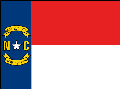 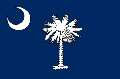 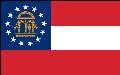 CAROLINAS–GEORGIAJUNIOR CHAMPIONSHIP2017 Carolinas-Georgia Junior ChampionshipAccommodations/Travel/Contact InformationJanuary 14-16, 2017                 Lodging___________  Sheraton Augusta Hotel1069 Stevens Creek RoadAugusta, GA  30907706-396-1000www.sheratonaugusta.com$99.00/night + tax (Jr Golf Rate)		Sheraton is 16 miles from golf courseThe Edgefield Inn803-637-2001www.edgefieldinn.com$64.80/night + tax (Jr Golf Rate)The Sleep Inn803-202-0209www.sleepinn.com$70.00/night + tax (Athletic rate)		Both locations less than 9 miles from golf courseImportant Telephone Numbers Golf Shop		803-279-5422, Tournament Director	803-637-3775 office					803-480-2181 cellDirections     Mt. Vintage Plantation is located in , and is easily accessible from Interstate 20.  The  is located twelve miles from downtown , and sixteen miles from .  Directions to the Plantation can be found at www.mountvintagegolf.com.  Additional information on food establishments, shopping, and other points of interest in the North Augusta/Edgefield area will be included with the player package information.Tournament Website: www.carolinasgajunior.com